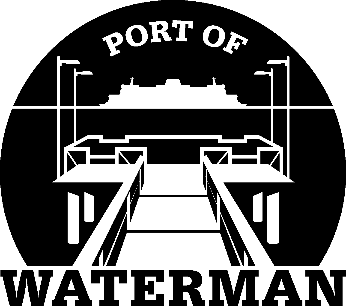 Port of Waterman Meeting AgendaOctober 18, 2022Review/Approve AgendaReview/Approve Prior Meeting MinutesReview/Approve Auditor’s ReportReview Financial StatementOld Business:Maintenance Update (Acoba)Speed BumpsIT Support/CamerasNew Business:Levy Reports/ResolutionSmall Ports MeetingCommissioner District Reports